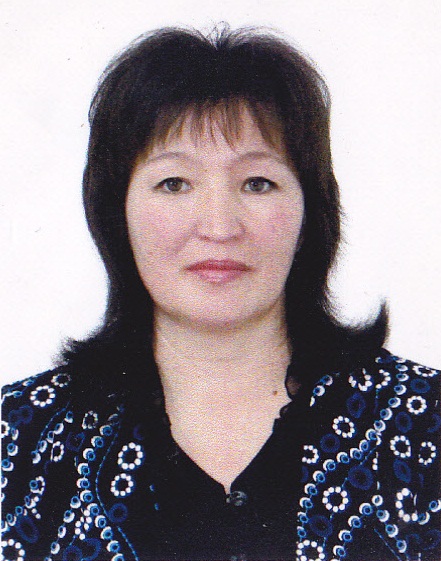 БурнашеваАлександраПетровнаГод рождения: 25.02.1964 Образование:  среднее специальное  Специальность: воспитатель детского сада  Общий трудовой стаж: 32 лет  Педагогический стаж: 32 лет Стаж в данном учреждении: 32 лет Педагогическая деятельность: 1983г. – 2013г. воспитатель.Повышение квалификации: - 2002г. Практический курс «Методика преподавания рисования в подготовительной группе детского сада по программе Б.Н. Неменского» - свидетельство;- 2003г. Проблемные курсы ИПКРО по теме «Компетентность педагога в условиях модернизации образования и воспитания» - удостоверение;- 2006г. Фундаментальные курсы воспитателей ДОУ ИПКРО – свидетельство;- 2006г. Проблемные курсы по Охране труда – удостоверение. - 2011г. Проблемные курсы Игра – как культурно – историческая и образовательная универсания с. Намцы.- 2013г. фундаментальные курсы для педагогов ДОУ.Награждения за период работы: - Почётная грамота от министерства образования РС(Я) за добросовестную работу в воспитании детей дошкольного возраста – 2000г.- Благодарственное письмо от УУО, за вклад в деле подрастающего поколения – 2002г.- Грамота от МУ Управления образования Намского улуса РС(Я) за активный и добросовестный труд – 2004г.- Грамота от администрации с. Харыялах, заведующей детского сада, председателя профкома за добросовестную работу в воспитании детей дошкольного возраста – 2004г.- Благодарность от администрации КСШ, за посильный вклад в деле воспитания подрастающего поколения – 2004г.  - Знак «За вклад развития дошкольного образования» – 2010г. - Почетная грамота в улусном турнире по ДИП «СОНОР» - 2010г.